Pato Branco, 25 de março de 2019.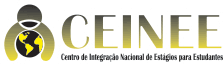 Prefeitura Municipal de Cordilheira AltaEDITAL DE PROCESSO SELETIVO SIMPLIFICADO 002/2019 - CORDILHEIRA ALTA HOMOLOGAÇÃO DO PSSO CEINEE, através do seu Coordenador-Geral, Matheus Gilberto Ghizzi, TORNA PÚBLICO a homologação do resultado do Processo Seletivo Simplificado, EDITAL N°. 002/2019, para contratação de estagiários, atuando nos departamentos e conforme necessidade da administração pública.PEDAGOGIAEDUCAÇÃO FÍSICAARQUITETURAMATEMÁTICAENSINO MÉDIONOMECPFNASCIMENTOMÉDIA1GABRIELA MARIA BAGGIO0968082491806/10/199910.002TEREZINHA DA ROSA TELLES FARIAS0226111792206/12/19779.003VANESSA MARIA SCUDELLA0606739297603/10/19878.604VANESSA DA SILVA0919858392126/05/19948.605ANATEL APARECIDA FAVERO1195630697829/07/20008.306AMANDA PEDERSSETTI0939933691308/07/20008.107MICHELE CRISTINA SILVEIRA0710012098524/04/19907.008THAISA LAGNI TEIXEIRA TRUCOLO1111365598424/10/19996.00NOMECPFNASCIMENTOMÉDIA1CARINE PAULA FERREIRA1025836995713/06/20008.802JOANA ATUATTI1157954898911/08/20008.203MARINA DOS SANTOS0836778090606/07/19987.10NOMECPFNASCIMENTOMÉDIA1LARISSA PITT1071667599405/02/20009.602SAIONARA DOS SANTOS1115569295012/06/19989.303GRACIELE CERIOLLI0789203294018/05/19928.254LETICIA ATUATTI1087822190530/11/19998.205VAUCHIRIA VALANDRO1049007190215/07/19987.956MAIKI HANS ANTONIO FERNANDES0485848899318/04/19857.807DANIELLA VALANDRO0968513697127/06/19947.00NOMECPFNASCIMENTOMÉDIA1LUCINHA SANTOS0822979292530/09/19919.05NOMECPFNASCIMENTOMÉDIA1KETLYN KRISTINA ZAMIANI0650262794304/11/19978.902BRUNA VITÓRIA PEDRUZZI CAMARGO0978798996501/04/20027.153LUCIVANIA ROCHA SANTOS0837439760816/12/19827.00